DEPARTMENT OF ENGLISH ✦ GRADUATE STUDIES813.974.2421_______________________________________________________________________________________DISSERTATION DEFENSE ASSESSMENT FORMThe major professor certifies that the defense has been completed and received the following evaluation.II. Defense InformationIII. Scores
(Check the PhD Handbook, Appendix C, for score rubric)IV. ApprovalName  (print or type clearly)UID#StudentU      Time, Date, and Place of ExaminationPrimary ContentCritical ThinkingWritingDissertationOverall ScoreName  (print or type clearly)Signature of ApprovalDate SignedMajor ProfessorGraduate Director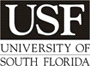 